剑桥科研注册生项目报名申请表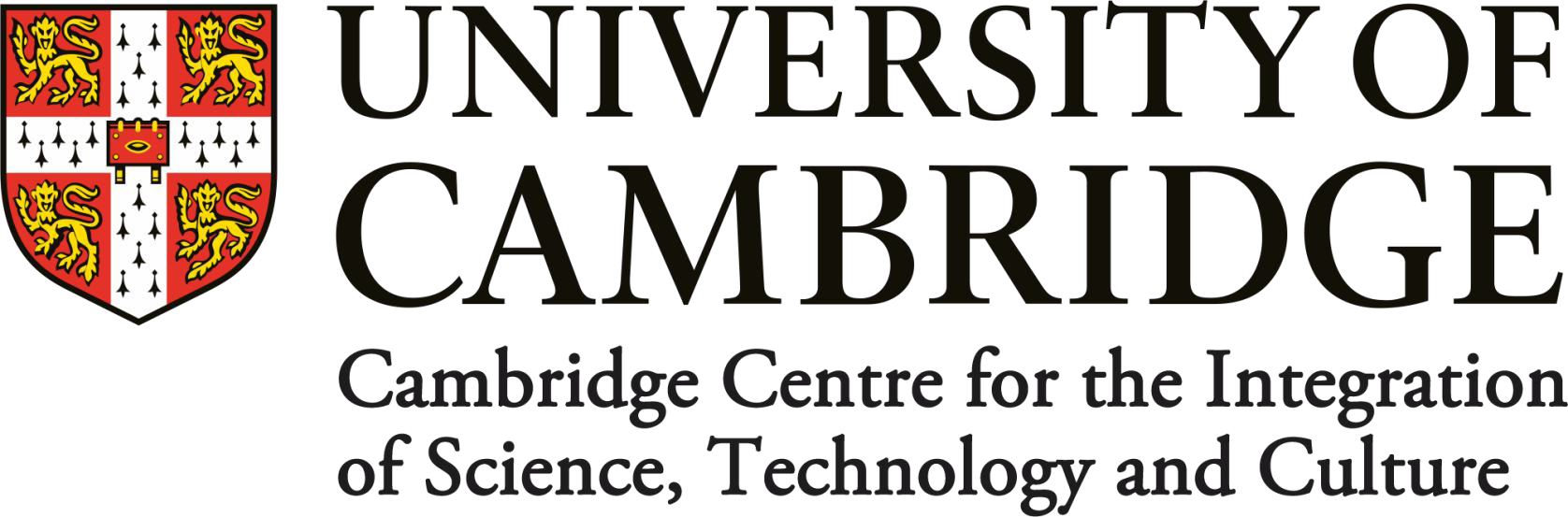 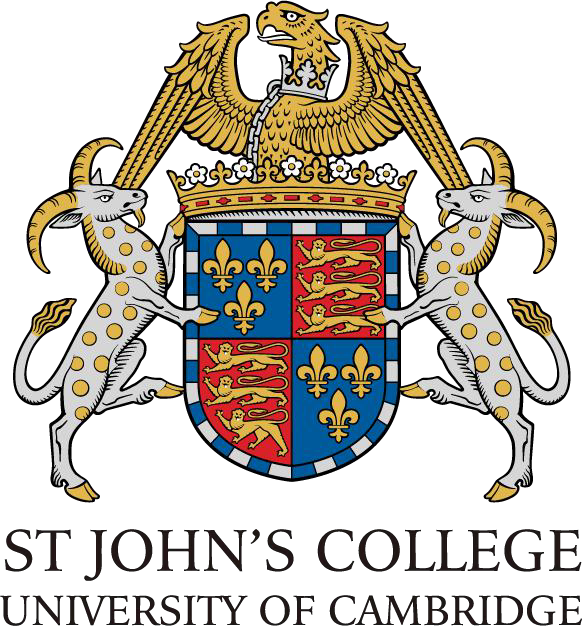 个人信息姓名(中文)： 	 (拼音)： 	国家/地区： 		性别：	 男	 女民族： 		出生日期： 	 联系邮箱： 		联系手机： 	学术信息所在学校：	所在学院： 	 所在年级：	所学专业： 	 双专业 ：	专业GPA ： 	英语水平CET4： 		 CET6： 	IELTS： 	TOEFL： 	GRE：	 其他证书成绩： 	 （在横线中填写成绩分数）报名项目报名项目报名项目报名项目  6周预科研项目  	  13周科研项目  6周预科研项目  	  13周科研项目  6周预科研项目  	  13周科研项目  6周预科研项目  	  13周科研项目导师选择导师选择导师选择导师选择第一志愿导师 人工智能 Prof.Pietro L.材料科学 Prof.Jason R.病理生理学 Dr Ionel S.临床医学/药学 Prof.Thomas K.纳米工程 Prof.Colm D.金融/数学 Dr Matthias D.商科 Prof.Matthew G.法律 Dr Catherine M.认知心理学 Prof.Nicola C.人文社科 Prof.Patrick B.经济学 Prof. Edorado G.（仅限6周预科研）神经生物学 Prof. Ewan S.（仅限6周预科研）第二志愿导师人工智能 Prof. Pietro L.材料科学 Prof.Jason R.病理生理学 Dr Ionel S.临床医学/药学 Prof.Thomas K.纳米工程 Prof.Colm D.金融/数学 Dr Matthias D.商科 Prof.Matthew G.法律 Dr Catherine M.认知心理学 Prof. Nicola C.人文社科 Prof. Patrick B.经济学 Prof. Edorado G.（仅限6周预科研）神经生物学 Prof. Ewan S.（仅限6周预科研）请务必确保所有信息真实有效请务必确保所有信息真实有效本人签名： 	 申请日期： 	本人签名： 	 申请日期： 	